Zemes robežu shēmapar zemes vienības ar kadastra apzīmējumu 3815 001 0225 nomuTautas ielā 3A, Viļakā, Viļakas nov.  Mērogs 1:3000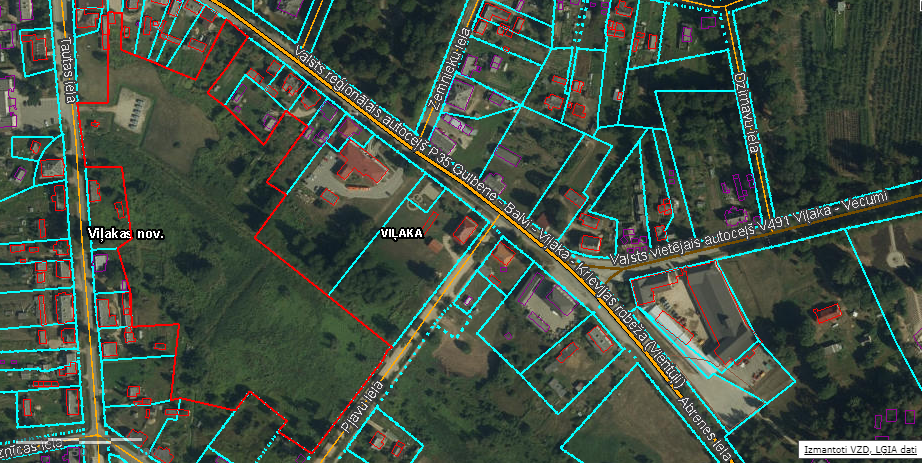 Kadastra kartes pamatne ņemta no interneta vietnes kadastrs.lvKonkrētu iznomājamā zemesgabala izvietojumu dabā var apskatīt personīgi vai vienojoties ar pašvaldības pārstāvi par apskates laiku.Iznomājamās platības noteikšana pēc apsekošanas dabā.